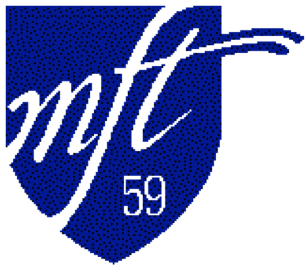 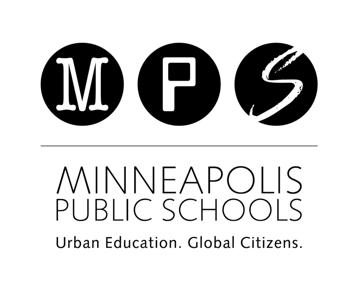 MEMORANDUM OF AGREEMENTBETWEENTHE MINNEAPOLIS FEDERATION OF TEACHERSANDMINNEAPOLIS PUBLIC SCHOOLS  MEMORANDUM OF AGREEMENTThis MEMORANDUM OF AGREEMENT shall not be considered final or binding until the completion of negotiations on all open contract items and is considered contingent on final agreement by both parties to a total package of proposals.  Further, this agreement is contingent upon ratification by MFT Teachers and ratification by the Minneapolis Public Schools Board of Education.Retaining Diversity in Educators MOA    MPS Counter Proposal 5/27/21
Whereas, the MFT and the Minneapolis Public Schools (“District”) share the desire to ensure that classrooms and learning environments are as diverse as possible and that educators are reflective of the students they educate; Whereas, the MFT and the District share in the commitment to work to increase and retain a higher proportion of Educators who reflect the diversity of  students we serve in school buildings, and,Whereas, the 2021-23 CBA establishes exceptions to layoff, which may support retaining a more diverse educator workforce under the following language, and,15.10.1  Exemption from Layoff:  Teachers working in the following programs may be exempted from district-wide layoff outside of seniority order to ensure continuity of instruction to students at these sites based on the difficulty in filling vacancies at these sites with staff who are appropriately licensed, certified and bi-literate in the appropriate language:a. For SY 20-21 through SY22-23, the 15 Racially Isolated Schools (three-year MDE designation) with the greatest concentrations of poverty. After which, the RIS schools with the greatest concentrations of poverty not to exceed 12.5% of the total student population.b.    Montessoric.    Immersiond.    Native and Heritage language literacy programs as identified annually at contract administration  e.    Grow your Own Program:  Teachers who are graduates from the District’s Grow Your Own programs may be exempted from District-wide seniority-based layoff to support the District and the Union’s commitment to grow our own staff. f.   Individuals who are a resident in Minneapolisg.  Cultural or Communal Affinity to the assigned schoolGraduate from Minneapolis Public Schools or the school they are assignedAlumni of Historically Black Colleges or Universities (HBCUs)Whereas, the parties agree that more can and needs to be done and explored to meet the shared goal of retaining Educators with diverse backgrounds , and, Whereas, the parties agree that it is important to decrease the impact of excessing and layoffs to be successful in the increased retention of a diverse workforce of educators by collecting and analyzing the effectiveness of this Agreement over the period stated and agreed to, and,Whereas, the parties wish to add additional excessing and recall protections not established by the current MFT CBA, for a two (2) year period - (two (2) school year hiring cycles), as agreed to in this MOA Now, Therefore Be It Resolved That, the MFT and the District hereby agree to the following for the 2022-2023 and 2023-2024 hiring cycles:If the placing of any educator on layoff or nonrenewal before another teacher would prevent students from having access to educators who are members of populations underrepresented among the licensed educators in the district or school and who reflect the diversity of enrolled students at a particular school, the district may excess or non-renew educators at the site, out of seniority order in order to protect teachers who fall into one or more of the below listed and modified categories:The 15 Racially Isolated Schools (three-year MDE designation) with the greatest concentrations of poverty. After which, the RIS schools with the greatest concentrations of poverty not to exceed 12.5% of the total student population.Montessori ImmersionNative and Heritage language literacy programs as identified annually at contract administration  Grow your Own Program:  Teachers who are graduates from the District’s Grow Your Own programs may be exempted from District-wide seniority-based layoff to support the District and the Union’s commitment to grow our own staff. Individuals who resident in MinneapolisCultural or Communal Affinity to the assigned schoolGraduate from Minneapolis Public SchoolsAlumni of Historically Black Colleges or Universities (HBCUs)Excessing of EducatorsIn the event that a less senior educator who is slated to be excessed from a site during the Spring 2022 and Spring 2023, the district may excess outside of seniority order to protect teachers that fit into one or more of the categories listed in section A.a of this agreement.Recall of EducatorsIn the event that a less senior Teacher who fits into one of the categories listed in section A.a of this agreement, is laid off from the District during the Spring 2022 and or Spring 2023, the District may recall them outside of seniority order to a vacant position within their licensure area. Acceptance of the recall position shall be pursuant to Article 15.10.6 of the 2019-21 CBA.Termination of Recall Rights shall be pursuant to Article 15.10.17 of the 2019-21 CBA.Within ninety (90)-days of ratification of the CBA, the District will share a report containing public data of all Teachers who are identified as meeting one or more of the aforementioned categories, their hire date, an adjusted date of hire, FTE, probationary or tenure status, seniority date, seniority number, licensure(s), position and site/program. These same reports will be provided quarterly, upon request by the MFT.Departing educators may submit a written or alternative exit statement to the District and to MFT.  In all departures, the option of participating in an exit interview or submission of an exit statement is provided to, but not required of, the departing educator.Engaging in the exit interview process or submitting an exit statement does not constitute a waiver of the educator’s right to challenge the separation in another forum, should the educator so choose.This MOA will sunset unless renegotiated prior to July 1, 2023.  BE IT FURTHER UNDERSTOOD AND AGREED THAT to the extent that this Memorandum of Agreement may be construed as a deviation from the terms of the 2021-23 Teacher Collective Bargaining Agreement between the District and the Union, it shall not form the basis of any precedent that may be cited by any teacher in any grievance that may be filed other than the enforcement of this MOA. FOR THE DISTRICT:______________________________       	DATE:__________________FOR THE UNION:_______________________________     	DATE:__________________